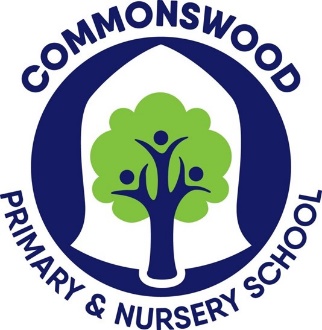 Person SpecificationJob title: School Cleaner							             Essential	    DesirableQualificationsNoneExperiencePrevious cleaning experience ✔KnowledgeTo communicate clearly and to be able to understand written and verbal instructions.✔SkillsUnderstanding of the basic principles of health and safety in a school environment including COSHE.✔Ability to carry out the work under minimal supervision.✔Ability to adhere to working procedures and policies within the school environment.✔Ability to operate as part of a team or individually.✔Ability to perform the physical tasks required by the post, including lifting, carrying and pushing waste bins, cleaning trolleys and vacuum cleaners.✔Ability to move chairs, desks and other school furniture in order to undertake cleaning duties.✔Ability to fulfil the cleaning rota within the required time period to the quality standard expected.✔Displays commitment to the protection and safeguarding of children and young people.✔